Christ a montré à Jean ce qui aller arriverCeux qui enseignent des enfants devraient lire l’étude no 43 pour enfants.Préparez-vous par la prière et la Parole pour enseigner le Livre d’Apocalypse.Prière. « Jésus, tu es Seigneur de la toute terre. Veuille aider les croyants et moi à vous servir quel que soit le coût, et à espérer ta venue glorieuse. »Note: Il y a beaucoup de symboles dans le Livre d’Apocalypse. La plupart de ces symboles proviennent de l’Ancien Testament. Le Nouveau Testament montre comment le Christ a accompli maintes prévisions antérieures. L’Apocalypse enseigne aux chrétiens qui souffrent qu’ils doivent rester fidèles au Christ, jusqu’à ce qu’il revienne à la terre.
Le Christ reviendra accompagné de millions de ses fidèles.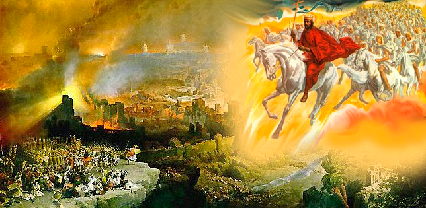 Lisez tout l’Apocalypse cette semaine, suivant le programme suivant. Cherchez comment ce livre vous aide à voir dans le ciel tout en demeurant sur la terre.Premier jourCherchez dans ces messages au sujet du Christ qui est monté au ciel :1:1 à 9 Ce que Christ a fait pour nous sur terre.1:10 à 19 Ce que Christ fait pour nous dans le ciel.2:1 à 3:22 Ce que Christ dit aux croyants qui demeurent sur terre. (aux 7 églises) 4:1 à 5:14 Ce que disent au Christ les croyants qui se trouvent au ciel.Deuxième jourCherchez, dans ces messages sur notre manière de vivre pour le Christ :6:1 à 17 Comment ce qui est décidé dans le ciel se produit sur terre. (les 7 sceaux)7:1 à 8 Ce que les croyants sur terre font pour le Christ. (les 12 tribus)7:9 à 8:6 Ce que Christ fait pour les croyants dans le ciel.Troisième jourCherchez, dans ces messages au sujet de la justice de Dieu :8:7 à 9:21 Des événements terribles qui se produiront sur terre. (les 7 trompettes)10:1 à 11:2 Des événements merveilleux qui se produiront dans le ciel. (les 7 tonnerres)11:3 à 14 Ce que des personnes méchantes feront sur terre aux croyants fidèles. (les 2 témoins)11:15 à 19 Ce que le ciel fera à ces personnes méchantes.Quatrième jourCherchez, dans ces messages au sujet du conflit spirituel :12:1 à 2 Le conflit dans le ciel entre le bien et le mal.12:13 à 17 Le conflit sur terre entre le bien et le mal.13:1 à 10 Comment des pouvoirs politiques s’opposent aux croyants sur terre. (les 2 bêtes)13:11 à 18 Comment des puissances spirituelles s’opposent aux croyants sur terre.Cinquième jourCherchez, dans ces messages au sujet des souffrances qui arrivent aux chrétiens :14:1 à 5 Comment les croyants souffrant arrivent au ciel.14:6 à 12 Des anges puissants qui viennent du ciel à la terre.14:13 à 18 Ce que Dieu décrète dans le ciel.14:19 à 20 Ce que Dieu fait sur terre. (les 7 anges)Cinquième jour (suite)Cherchez, dans ces messages au sujet du retour du Christ :15:1 à 8 Comment Dieu tranche le jugement dans le ciel.16:1 à 21 Comment Dieu imposera ses jugements à la terre.17:1 à 18:3 Comment des nations puissantes tomberont sur terre. (les 7 rois)18:4 à 8 Comment Dieu condamnera des puissants depuis le ciel.18:9 à 24 Comment Dieu imposera la punition finale sur terre.19:1 à 10 Comment Dieu effectuera sur terre sa victoire finale.Sixième jourCherchez, dans ces messages au sujet du Royaume éternel du Christ :19:11 à 18 Comment le Christ régnera en Roi dans le ciel.19:19 à 21 Comment le Christ viendra en vainqueur sur terre.20:1 à 3 Comment la puissance du ciel liera Satan.20:4 à 10 Comment la puissance du Christ régnera sur terre. (la 1e résurrection)20:11 à 17 Comment Dieu jugera depuis le ciel tous les méchants. (la 2e la mort)21:1 à 8 Comment Dieu récompensera sur terre tous les justes.Septième jourCherchez, dans ces messages adressés aux gens d’aujourd’hui :21:9 à 27 Des promesses concernant le ciel pour les croyants.22:1 à 5 Des avertissements aux méchants sur terre.
Événements principaux du Livre d’Apocalypse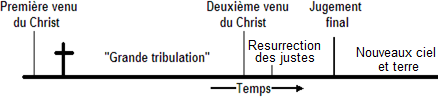 Projetez avec vos collègues des activités pour la semaine prochaine.Rendez visite aux croyants qui souffrent et sont tentés. Lisez avec eux ces sept prophéties rassurants : Apocalypse 2 :10; 3:10; 7:14; 13:10; 14:12; 20:4 ; et 21 :7.Expliquez que les chrétiens ont toujours des problèmes, et que le Christ nous récompensera, si nous lui restons fidèles.Si vous entraînez des apprentis bergers, alors expliquez-leur ces directives pour interpréter correctement l’Apocalypse :Cherchez dans l’Ancien Testament la signification des symboles.Ne donnez aux symboles de l’Apocalypse que des significations qui proviennent d’autres parties de la Bible.Le message central des images est que Dieu règne sur le monde, même lorsque nous devons souffrir pour le Christ.Cherchez dans chaque partie de l’Apocalypse comment aider les chrétiens à obéir au Christ et à espérer aller au ciel.Faites toujours pour les chrétiens une application que l’Apocalypse elle-même enseigne.
Planifiez avec vos collègues la prochaine réunion de culte.Lisez aux autres un chapitre de l’Apocalypse (peut-être le chapitre 7) ou faites le lire à quelqu’un d’autre.Expliquez comment interpréter l’Apocalypse et laissez les croyants discuter de comment l’Apocalypse s’applique à eux.Faites aux enfants présenter les activités qu’ils ont préparées.Pour présenter le Repas du Seigneur, lisez Apocalypse 1:17 et 18, et expliquez comment la mort de Jésus et sa résurrection pourvoient aux croyants la vie de maintenant et de toujours, et que la fraction du pain nous aide à nous rappeler ensemble ces vérités.Formez de petits groupes de trois et de quatre pour écouter les besoins de chacun, pour encourager tous à rester fidèles, et pour prier les uns pour les autres.Mémorisez ensemble Apocalypse 19 :10.